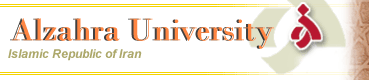 Maryam LashanizadeganDepartment of ChemistryFaculty of Physics & ChemistryAlzahra UniversityP. O. Box 1993893973Tehran, Iran.6/ 30/ 2017Dear sir, Manuscript in titleZnO/CdO/ reduced graphene oxide and its high catalytic performance towards degradation of the organic pollutants prepared according your journal policy as described in the guide for authors for publication in Journal of the Serbian Chemical Society. The manuscript submitted to the Journal for review is original, has been written by the stated authors and has not been published elsewhere; is currently not being considered for publication by any other journal and will not be submitted for such a review while under review by the Journal. The manuscript contains no libellous or other unlawful statements and does not contain any materials that violate any personal or proprietary rights of any other person or entity.The details of four international reviewers that all of them are working in the field of Catalyst and they have many papers in related subject are as;1.Prof. Dr Dieter Wohrle, University of Bremen, Institute of Organic and Macromolecular Chemistry, PO Box 330440, 28334 Bremen, Germany E-mail: woehrle@chemie.uni-bremen.de2.  Professor Alaa S. Abd-El-Aziz, Provost & Professor of Chemistry, The University of British Columbia, Okanagan Campus
3333 University Way, Kelowna, BC, Canada V1V 1V7, Phone: 250.807.8139
E-mail: alaa.abd-el-aziz@ubc.ca3. Andrzej WojtczakFaculty of Chemistry, N. Copernicus University, Gagarina  7, 87-100 Torun, PolandE-mail: awojt@chem.umk.pl.I hope this will meet with your consideration. Sincerely Yours,   Maryam Lashanizadegan                                                          